МУЗИЧНИЙ ЦЕНТР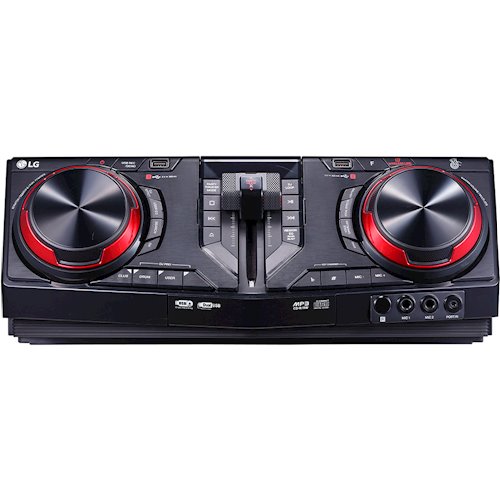 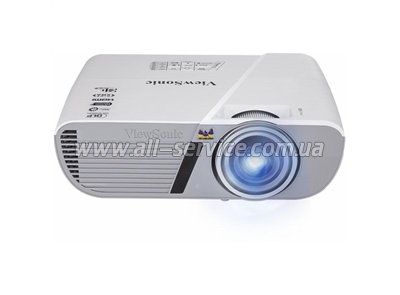 ПРОЕКТОР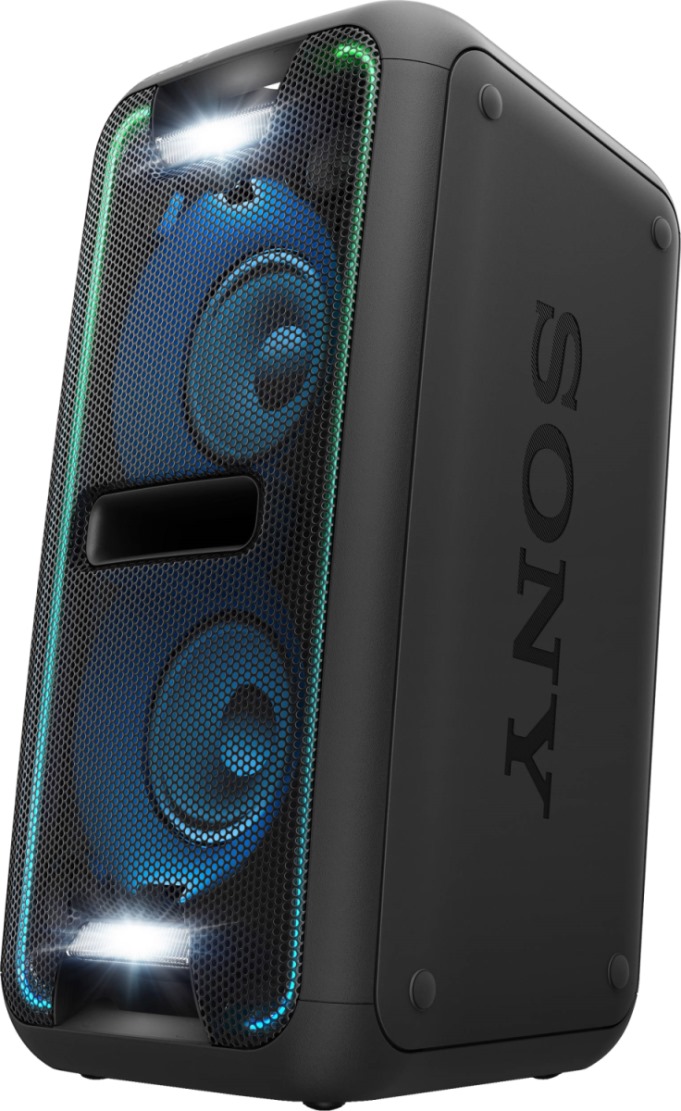 АКУСТИЧНА КОЛОНКА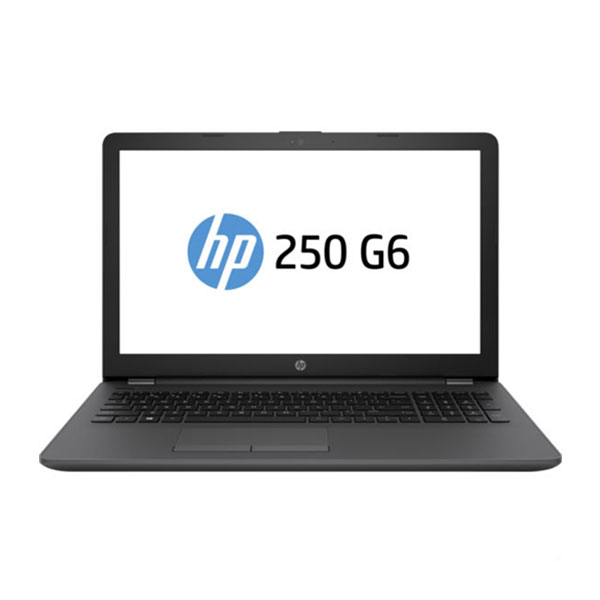 НОУТБУК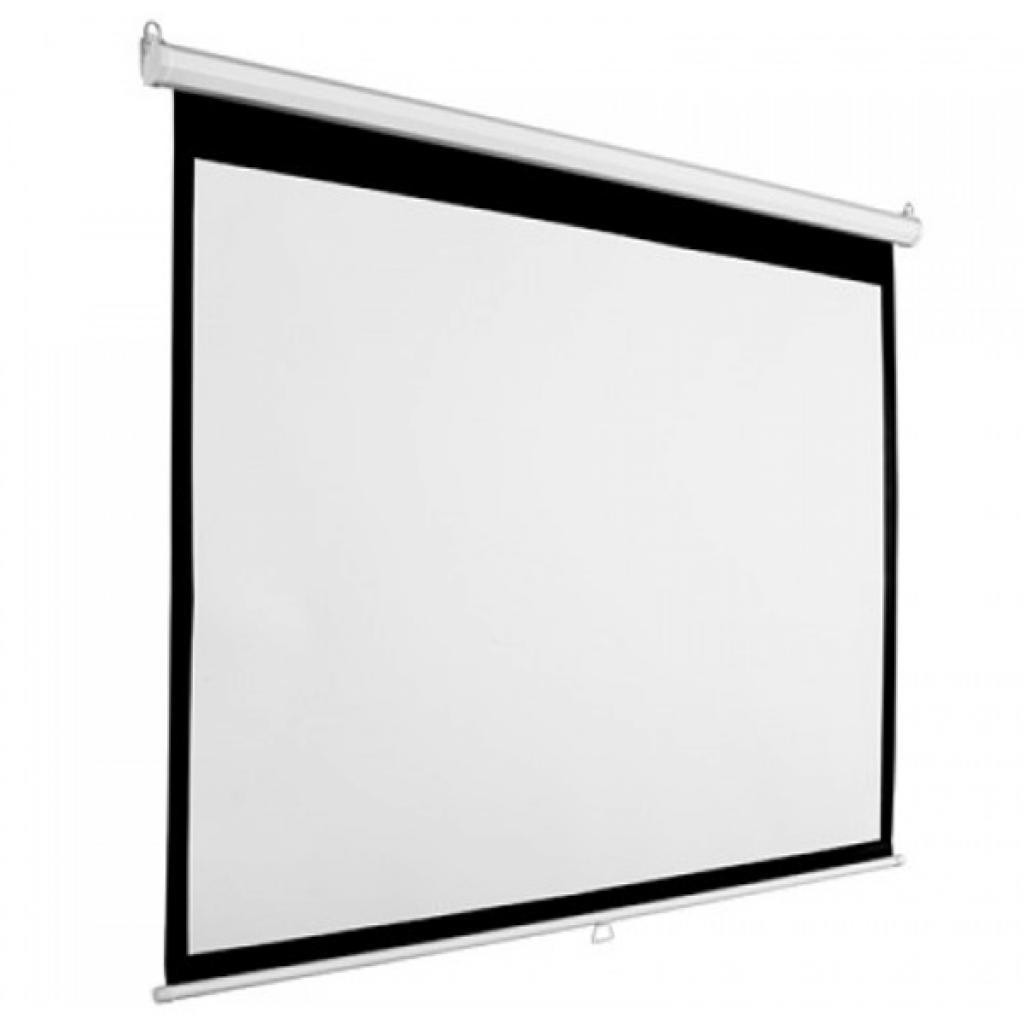 ПРОЕКЦІЙНИЙ ЕКРАНБАГАТОФУНКЦІОНАЛЬНИЙ ПРИСТРІЙ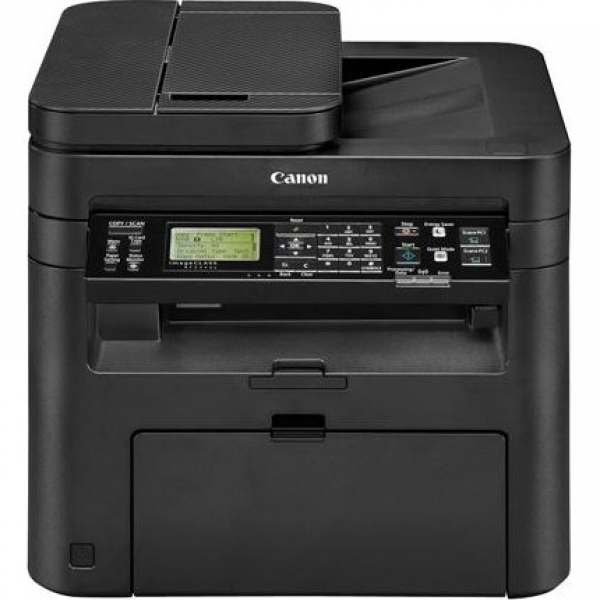 ВІТРИНИ ТА ПОЛИЦІ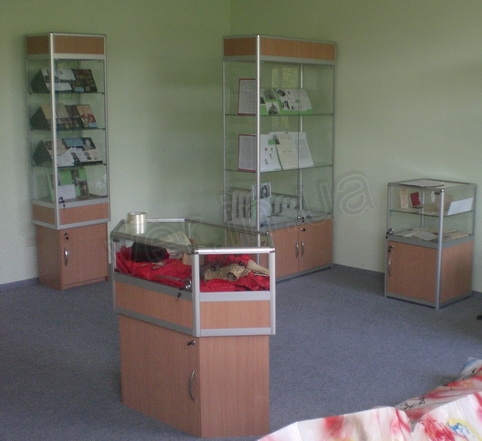 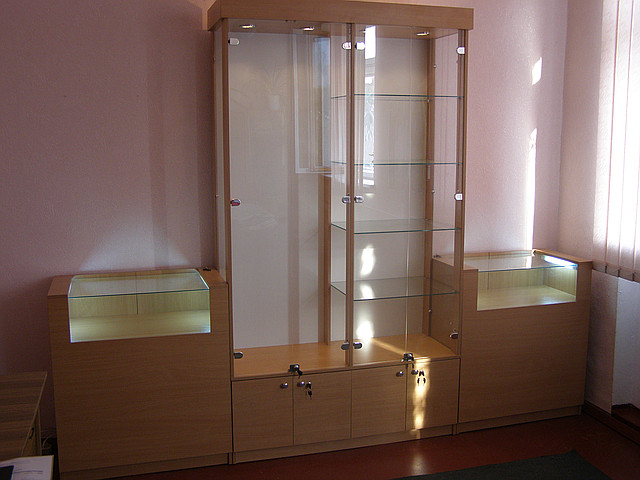 